VPISNI LIST in ZAPIS UVODNEGA POGOVORA	Številka: 	(Izpolni šola)Datum vpisa:  		Šolsko leto:   2023/2024Vpisni list je interni dokument, s katerim kandidati posredujejo osnovne podatke za pripravo vpisa.Udeleženec/ka se želi vključiti v                       IZOBRAŽEVALNI PROGRAM					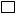 POGOVOR IN PREGLED DOSEDANJEGA IZOBRAŽEVANJA  	ZAKLJUČENO FORMALNO IZOBRAŽEVANJE:TUJI JEZIK:NEZAKLJUČENO DOSEDANJE FORMALNO IZOBRAŽEVANJE:DODATNE ZABELEŽKE UVODNEGA POGOVORAOkvirno trajanje pogovora:			minutPodpis strokovnega delavca:							I Z J A V AIzjavljam, da sem bil/a seznanjen/a z izobraževalnim programom, s pogoji za vpis, postopkom vpisa in z dokumentacijo, predmetnikom in s pogoji za dokončanje izobraževanja, z organizacijo in izvedbo izobraževalnega procesa, s šolskim redom, stroški izobraževanja ter z možnostjo uveljavljanja predhodno pridobljenega znanja. Udeleženec/ka s podpisom soglaša, da šola vodi evidenco v tej prijavi navedenih osebnih podatkov ter da se osebni podatki uporabljajo v skladu z Zakonom o varstvu osebnih podatkov. Obvezuje se, da bo šoli pisno sporočil/a vsako spremembo navedenih podatkov. Podpis udeleženca:							Udeleženec/ka:PriimekPriimekPriimekPriimekPriimekPriimekPriimekPriimekPriimekPriimekPriimekPriimekPriimekPriimekPriimekPriimekPriimekPriimekPriimekPriimekPriimekPriimekPriimekImeImeImeImeImeRojen/-a:Datum rojstvaDatum rojstvaDatum rojstvaDatum rojstvaDatum rojstvaDatum rojstvaDatum rojstvaDatum rojstvaDatum rojstvaDatum rojstvaDatum rojstvaDatum rojstvaDatum rojstvaDatum rojstvaDatum rojstvaDatum rojstvaDatum rojstvaDatum rojstvaDatum rojstvaDatum rojstvaDatum rojstvaDatum rojstvaDatum rojstvaKraj rojstvaKraj rojstvaKraj rojstvaKraj rojstvaKraj rojstvaEMŠO:Država rojstva:SlovenijaSlovenijaSlovenijaSlovenijaSlovenijaSlovenijaSlovenijaSpol:MDrugo:Drugo:Drugo:Drugo:Drugo:Drugo:Drugo:ŽNaslov:Ulica in hišna številkaUlica in hišna številkaUlica in hišna številkaUlica in hišna številkaUlica in hišna številkaUlica in hišna številkaUlica in hišna številkaUlica in hišna številkaUlica in hišna številkaUlica in hišna številkaUlica in hišna številkaUlica in hišna številkaUlica in hišna številkaUlica in hišna številkaUlica in hišna številkaUlica in hišna številkaUlica in hišna številkaUlica in hišna številkaUlica in hišna številkaUlica in hišna številkaUlica in hišna številkaUlica in hišna številkaUlica in hišna številkaPoštna številka in naziv poštePoštna številka in naziv poštePoštna številka in naziv poštePoštna številka in naziv poštePoštna številka in naziv pošteDelovni status:ZaposlenZaposlenZaposlenZaposlenZaposlenZaposlenZaposlenZaposlenZaposlenZaposlenZaposlenObčina:NezaposlenNezaposlenNezaposlenNezaposlenNezaposlenNezaposlenNezaposlenNezaposlenNezaposlenNezaposlenNezaposlenZačasni naslov:Ulica in hišna številkaUlica in hišna številkaUlica in hišna številkaUlica in hišna številkaUlica in hišna številkaUlica in hišna številkaUlica in hišna številkaUlica in hišna številkaUlica in hišna številkaUlica in hišna številkaUlica in hišna številkaUlica in hišna številkaUlica in hišna številkaUlica in hišna številkaUlica in hišna številkaUlica in hišna številkaUlica in hišna številkaUlica in hišna številkaUlica in hišna številkaUlica in hišna številkaUlica in hišna številkaUlica in hišna številkaUlica in hišna številkaPoštna številka in naziv poštePoštna številka in naziv poštePoštna številka in naziv poštePoštna številka in naziv poštePoštna številka in naziv pošteDavčna številka:Telefon:E-pošta:št., datum, leto izdajenaziv izdajatelja spričevalaOSNOVNA ŠOLANIŽJA POKLICNA ŠOLASREDNJA POKLICNA ŠOLASREDNJA STROKOVNA ŠOLAPOKLICNO-TEHNIŠKA ŠOLAPOKLICNI TEČAJGIMNAZIJAMATURITETNI TEČAJ                                               O P O M B EopombePRVI TUJI JEZIKDRUGI TUJI JEZIKTRETJI TUJI JEZIKPROGRAMŠt., datum, leto izdaje obvestilaNaziv izdajateljaOPOMBE